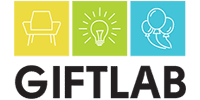 +420 737 277 070  |  ahoj@giftlab.cz  |  www.giftlab.czREKLAMACEKAM POSLATJe se zbožím něco v nepořádku? Stačí vyplnit tento formulář a poslat nám poškozené zboží společně s fakturou zpět. Do 30 dnů vaši reklamaci vyřídíme a dáme vám vědět možnosti dalšího postupu.GIFTLABIMPERIA TRADING CZ s.r.o.U vinných sklepů 145/7190 00 Praha 9 - VysočanyČíslo objednávky:POPIS VADYPreferovaný způsob vyřízení reklamace:Oprava __  Výměna __  Vrácení peněz __MOJE UDAJEPOTVRZENÍJméno: Příjmení:Adresa: Telefon: E-mail: Číslo účtu: Dne: Podpis: